Ik zoek ijverig naar mijn voorouders,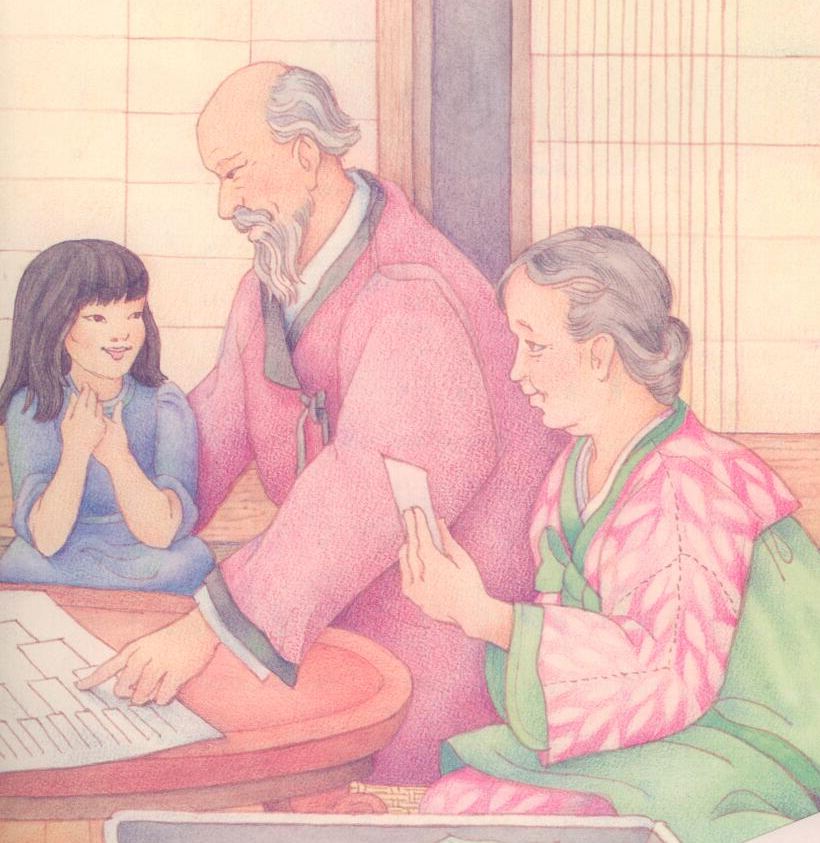 ik zoek wat ik kan.Mijn familie en hun geschiedenis,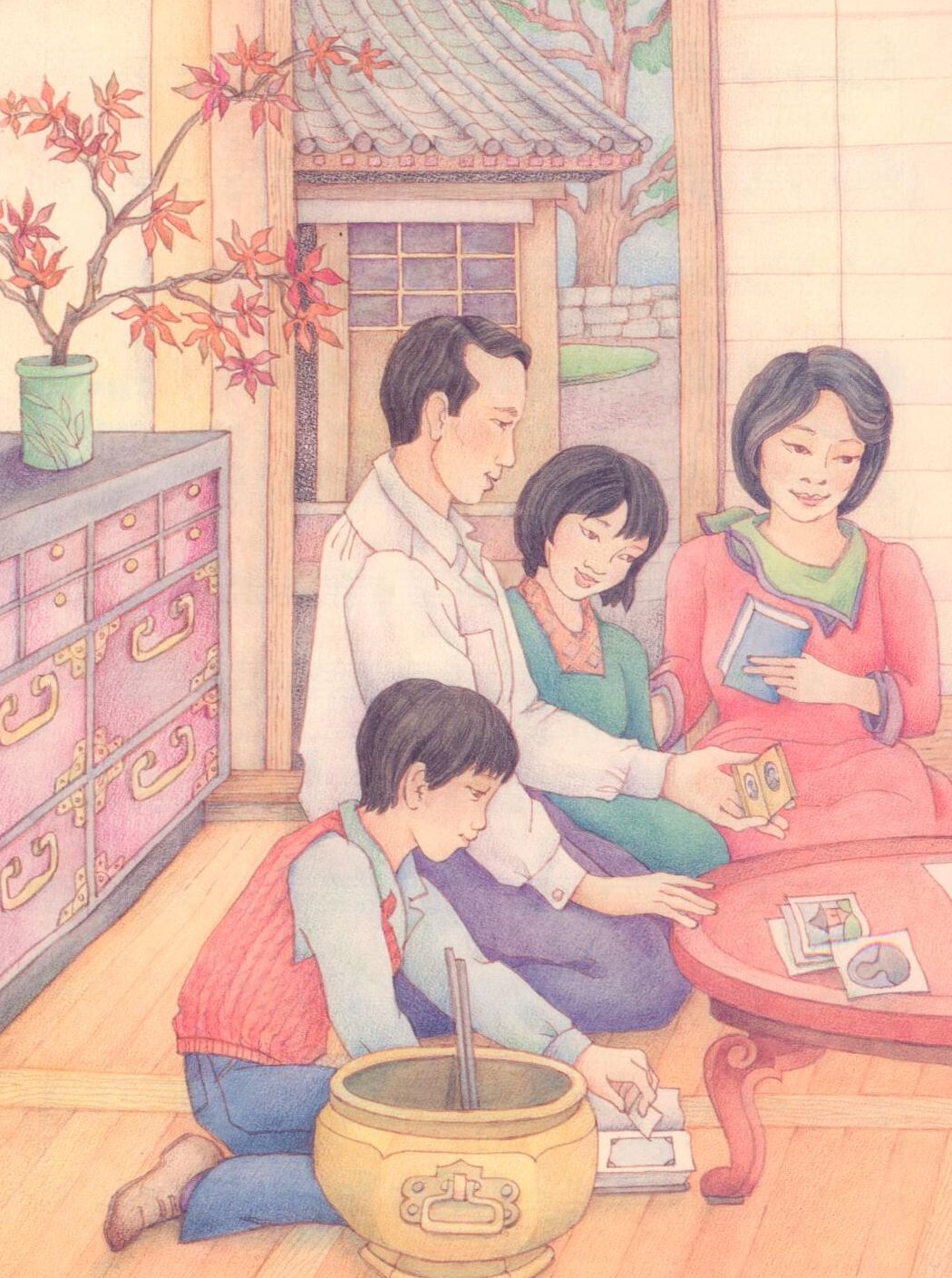 daar weet ikalles van.en ik houd ook zelf een gedenkboek bij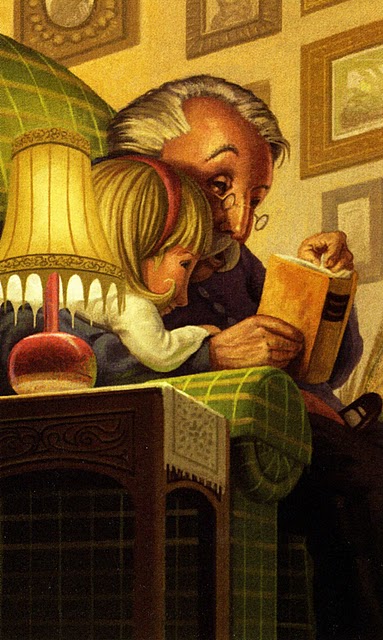 nou, dat isecht niet mis!In dat boek leestmijn familie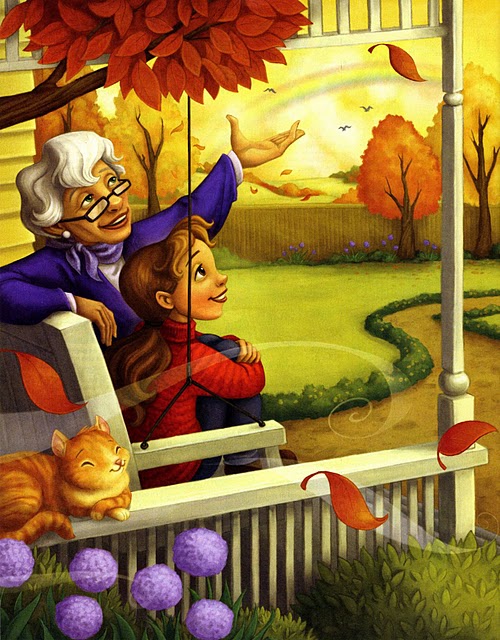 straks mijn geschiedenis.Mensen die nog leven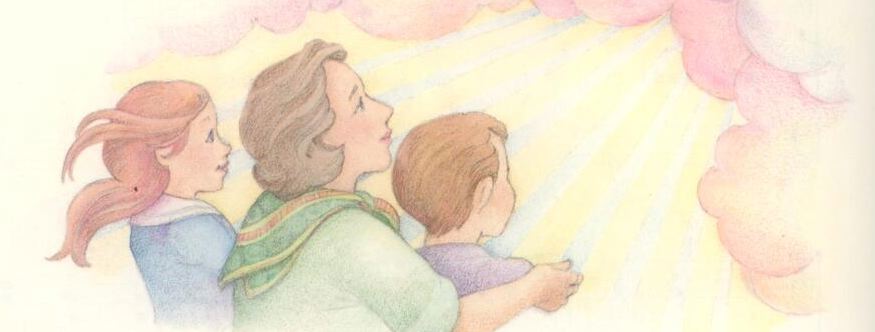 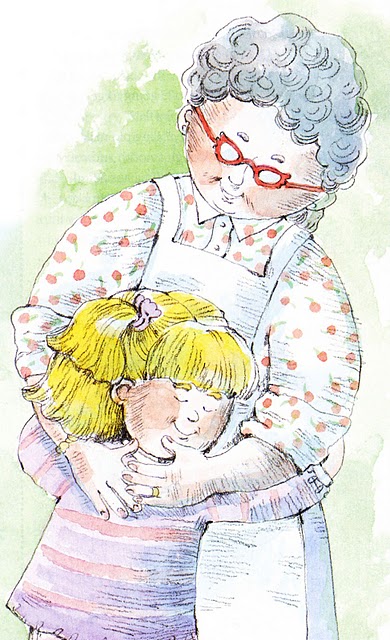 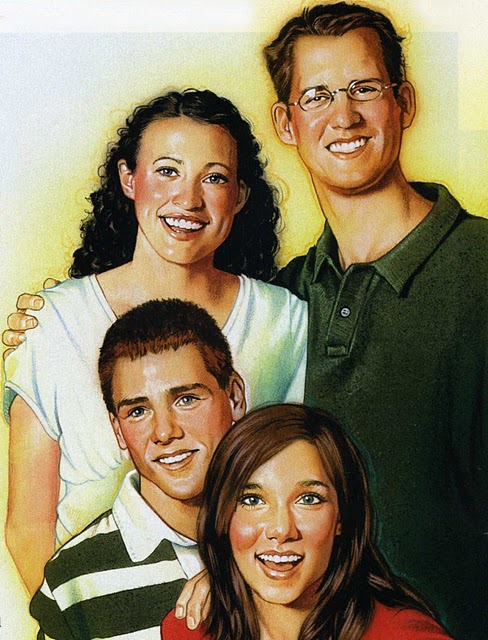 en mensen die al lang gestorven zijn,zijn dan verzegeld voor tijd en eeuwigheid;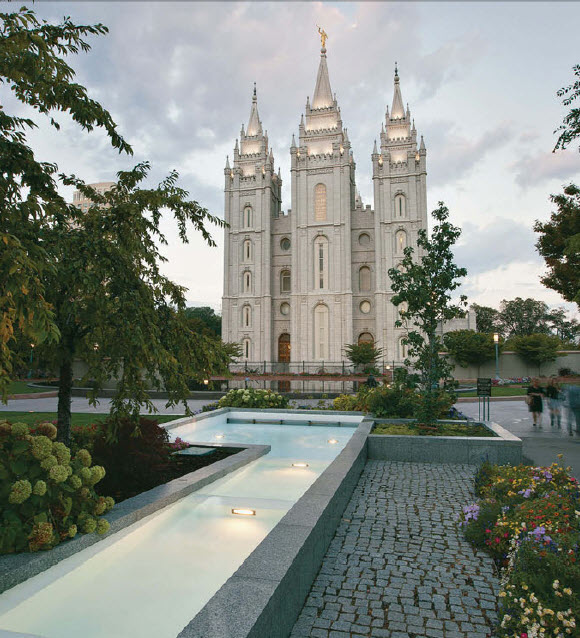 dat vinden ze heel fijn.Ik hoop eens mijn voorouders weer te zien!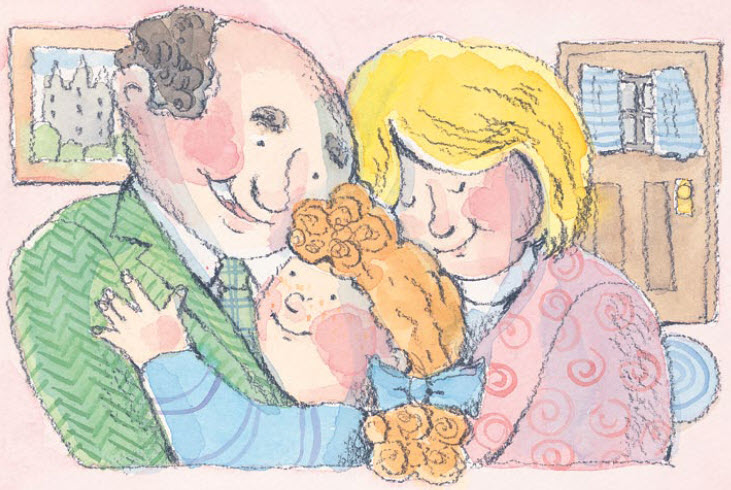 Dan zeggenwe verblijd:Wij zijn samenéén familie,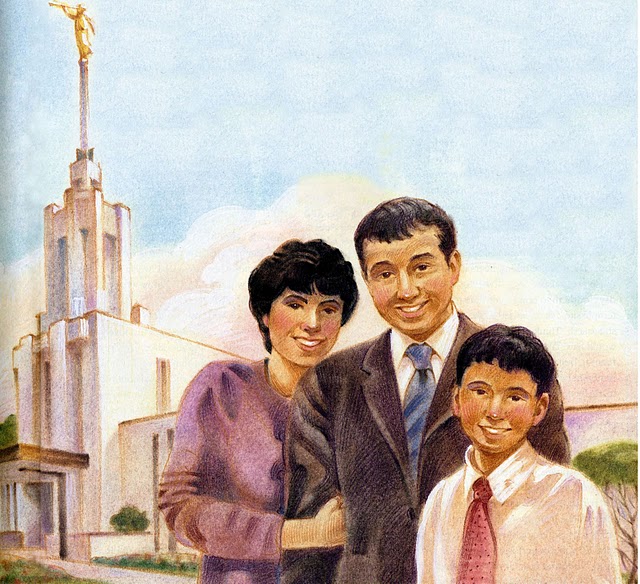 voor nu en voor altijd.